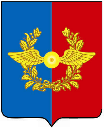 Российская ФедерацияА Д М И Н И С Т Р А Ц И Я Среднинского городского поселенияУсольского муниципального районаИркутской области    П О С Т А Н О В Л Е Н И Е                     От 05.04.2022 г.                                                                                           № 25р.п. СреднийО расходовании средств резервного фонда бюджета Среднинского городского поселения Усольского муниципального района Иркутской области за 2021 год.Руководствуясь ст. 81 Бюджетного кодекса Российской Федерации, ст. 10 решения Думы городского поселения Среднинского муниципального образования от 29.01.2020 г. №101 «Об утверждении Положения о бюджетном процессе в городском поселении Среднинского муниципального образования», постановлением администрации городского поселения Среднинского муниципального образования от 29.10.2013 г. № 73 «Об утверждении положения о порядке расходования средств резервного фонда городского поселения Среднинского муниципального образования для предупреждения и ликвидации чрезвычайных ситуаций» (в ред. от 26.06.2020 г. №38), ст.ст. 47, 61 Устава городского поселения Среднинского муниципального образования, администрация Среднинского городского поселения Усольского муниципального района Иркутской областиП О С Т А Н О В Л Я Е Т:Утвердить отчет о расходовании резервного фонда бюджета Среднинского городского поселения Усольского муниципального района Иркутской области за 2021 год (приложение №1).2. Опубликовать настоящее постановление в газете «Информационный бюллетень Среднинского муниципального образования» и разместить в сетевом издании «Официальный сайт Среднинского городского поселения Усольского муниципального района Иркутской области» в информационно-телекоммуникационной сети Интернет (http: srednyadm.ru).3. Настоящее постановление вступает в силу со дня его официального опубликования.Исполняющая обязанности главыСреднинского городского поселенияУсольского муниципального района                                              М.М. Мельникова                         Приложение №1                                            к постановлению администрации                                городского поселения	                                    Среднинского муниципального                                  № 25 от 05.04.2022 г.Отчёт о расходовании резервного фонда бюджета Среднинского городского поселения Усольского муниципального района Иркутской области за 2021 годВ соответствии со ст. 61 Устава городского поселения Среднинского муниципального образования, в бюджете Среднинского городского поселения Усольского муниципального района Иркутской области на 2021 год по статье 901 0111 702 020 0290 870 «Резервные средства» Основного мероприятия "Обеспечение финансовыми средствами резервного фонда городского поселения Среднинского муниципального образования на 2020-2026гг.» заложено 200 тыс. руб. (двести тысяч рублей). Средства резервного фонда в 2021 году не расходовались, в связи с отсутствием чрезвычайных ситуаций на территории Среднинского городского поселения Усольского муниципального района Иркутской области.Главный инспектор по планированию и формированию бюджета                                                           Л.В. Гайворонская